전문연구요원(병역특례, IT 및 개발) 채용공고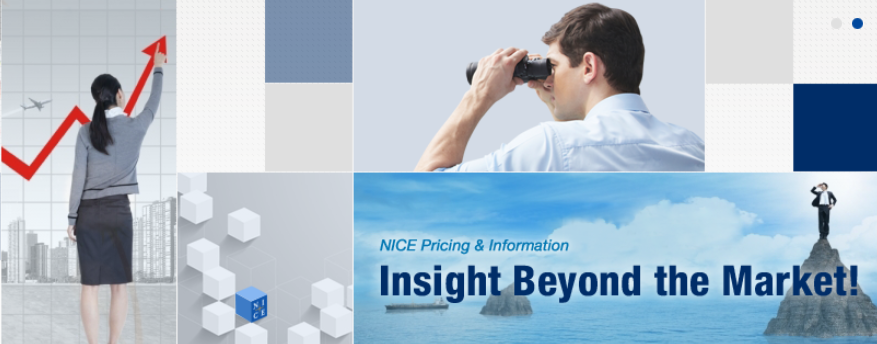 금융상품 가치평가를 전문으로 하는 NICE피앤아이㈜는 국내 최대의 금융인프라 그룹인 NICE그룹의 계열사로서 국내채권, 해외채권, Swap, 구조화 파생상품(ELS/ DLS), 기업의 가치평가 업무를 영위하고 있습니다.NICE피앤아이㈜는 NICE홀딩스㈜의 그룹계열사로 국내외 채권, 파생상품 및 기업가치를 평가하는 유가증권 전문 평가회사 입니다.자산평가의 선도적 역할을 담당하고 있는 NICE피앤아이㈜에서 자본시장의 선진화를 이끌어 갈 창의적이고 열정적인 인재를 모시려고 합니다.채용분야1) 평가엔진개발 부문 (0명, 신입 및 경력(대리, 과장급))2) IT 부문 (0명, 신입 및 경력)금융상품 평가용 프로그램 운영 및 개선전산시스템 관리지원자격사항 NICE피앤아이㈜ 근로조건근무지: 서울시 영등포구 여의도동근무시간:  주 5일 근무 복리후생:  4대 보험, 생활안정자금대출, 학자금 및 의료비 지원사원복지카드, 사내동호회 활동, 업무관련 자격증/어학교육비 등 지원 체계전형일정 및 제출서류 안내접수기간 : 2018.06.19(월) ~ 2018.06.30(토)전형절차: 서류전형/ 실무면접/ 임원면접 3단계 전형지원서 작성시 유의 사항
  입사지원 이메일 제목 표준양식 준수사항입사지원_홍길동_마케팅 부문제출서류 (www.nicepni.com)입사지원서 및 자기소개서 학사/석사/박사 전과정 성적증명서보유자격증 사본개인정보제공 동의서☞  입사지원서와 자기소개서는 당사 홈페이지(www.nicepni.com) NICE피앤아이 소개 ->채용정보 게시판에서 가장 최근 게시글의 첨부파일에서 다운 받아서 작성 후 PDF 전환해 첨부
성적증명서, 보유자격증은 PDF 혹은 이미지 파일로 제출가능제출 시 메일 제목은 반드시 지원자 성명으로 작성하되 압축파일 불허            주의사항 : 제출 양식과 서류 등 요청 사항과 불일치할 경우 접수 불가제출방법 및 문의처hjo@nicepni.co.kr / E-mail을 통한 접수지원관련 문의: 경영기획팀 팀장 오현정 (TEL: 02-398-3966)지원 부문필수사항우대사항평가엔진개발- 신입(전산관련 4년제대학 졸업)- 경력(전산시스템 개발경력)- C/C++/.NET 개발경력- 퀀트(Quant)경력 및 관련개발경력- 채권/파생상품 평가엔진 개발경력- 전문연구요원(병역특례) 근무 가능IT부문개발/운영- 신입 or 경력 2~7년- 전산 관련 전공자- 4년제 대학 이상 졸업자- 병렬처리, 고속화알고리즘 개발 경험자- C, .NET, JAVA 개발, 쿼리 가능자- 금융관련 전공 또는 자격증소지자- 전문연구요원(병역특례) 근무 가능